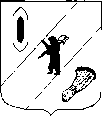 АДМИНИСТРАЦИЯ  ГАВРИЛОВ-ЯМСКОГОМУНИЦИПАЛЬНОГО  РАЙОНАПОСТАНОВЛЕНИЕ  30.01.2020 № 86Об утверждении Перечня объектов, находящихся в собственностиГаврилов-Ямского муниципального района,в отношении которых планируется заключение концессионных соглашенийВ целях привлечения в жилищно-коммунальное хозяйство Гаврилов-Ямского муниципального района частных инвестиций, в соответствии с частью 3 статьи 4 Федерального закона от 21.07.2005 № 115-ФЗ «О концессионных соглашениях», руководствуясь статьей 26 Устава Гаврилов-Ямского муниципального района Ярославской области,АДМИНИСТРАЦИЯ МУНИЦИПАЛЬНОГО РАЙОНА ПОСТАНОВЛЯЕТ:1. Утвердить прилагаемый Перечень объектов, находящихся в собственности Гаврилов-Ямского муниципального района, в отношении которых планируется заключение концессионных соглашений (далее - Перечень) (Приложение).2. Пункт 1 постановления Администрации Гаврилов-Ямского муниципального района от 11.10.2019 № 1093 «Об утверждении Перечня объектов жилищно-коммунального хозяйства, планируемых для передачи в концессию по Гаврилов-Ямскому муниципальному району» признать утратившим силу.3. Управлению по архитектуре, градостроительству, имущественным и земельным отношениям Администрации Гаврилов-Ямского муниципального района (Василевская В.В.) обеспечить в установленном порядке размещение перечня в информационно-телекоммуникационной сети «Интернет» на официальном сайте Российской Федерации для размещения информации о проведении торгов http://www.torgi.gov.ru, а также на официальном сайте Администрации Гаврилов-Ямского муниципального района.	4. Контроль за исполнением постановления возложить на  заместителя Главы Администрации муниципального района Таганова В.Н.	5. Постановление вступает в силу с момента подписания.Глава Администрациимуниципального района                                                                      А.А.КомаровПриложение к постановлению Администрации Гаврилов-Ямскогомуниципального районаот 30.01.2020 № 86Перечень объектов, находящихся в собственности Гаврилов-Ямского муниципального района, в отношении которых планируется заключение концессионных соглашений№ п/пНаимено-ваниемуници-пального образованияВид собствен-ности (муниципальная)Собственник объекта (единого имущественного комплекса объектов ЖКХ)Наименование владельца объекта(МУП, МУ)Доля на рынке соответствующих услуг (с расшифровкой по видам отраслей)Результат проведения оценки эффективности муниципального предприятия(решение, дата)Вещное право, на котором объект находится у владельца (хозяйственное ведение, оперативное управление) Отрасль ЖКХ(водоснабжение, водоотведение, теплоснабжение, электроснабжение, газоснабжение, ТБО)Наименование объекта(с указанием адреса нахождения)Данные государственной регистрации права на объект, планируемый к передаче в концессиюПланируемая дата проведения конкурсаОриентировочная дата заключения концессиионного соглашенияОтветст-венный испол-нитель от ОМС(ФИО, должность, контактные данные)1Гаврилов-Ямский МРМуници-пальнаяГаврилов-Ямский муниципальный районГаврилов-Ямский муниципальный районТеплоснабжение-12,5%; водоснабжение-6,2% ; водоотведение-6,1%.11.12.2014Не эффективноеСобственностьТеплоснабжение, водоснабжение, водоотведениеЛот 1Котельная с. Шопша мощностью 2,8 Гкал/ч, адрес: Ярославская область, Гаврилов-Ямский р-н, Шопшинский с/о, с. Шопша, ул. Новая, д. 16-а; Тепловые сети, протяженностью 1 889,3 п.м., адрес: Ярославская область, Гаврилов-Ямский р-н, Шопшинский с/о, с. Шопша. Лот 2Артезианская скважина глубиной 140 м, адрес: Ярославская область, Гаврилов-Ямский р-н, Шопшинский с/о, с. Шопша, кадастровый номер: 76:04:110103:464;Артезианская скважина глубиной 80 м, адрес: Ярославская область, Гаврилов-Ямский р-н, Шопшинский с/о, с. Шопша, кадастровый номер: 76:04:110103:465;Водонапорная башня высотой 25 м, адрес: Ярославская область, Гаврилов-Ямский р-н, Шопшинский с/о, с. Шопша, кадастровый номер: 76:04:110103:466;Сооружения биологической очистки хозяйственно-бытовых стоков в с. Шопша, адрес: Ярославская область, Гаврилов-Ямский р-н, Шопшинский с/о, с. Шопша, ул. Центральная, д.6, кадастровый номер: 76:04:110103:459;Водопроводные сети, протяженностью 3 722,9 п.м., адрес: Ярославская область, Гаврилов-Ямский р-н, Шопшинский с/о, с. Шопша;Канализационные сети, протяженностью 4 335,7 п.м., адрес: Ярославская область, Гаврилов-Ямский р-н, Шопшинский с/о, с. Шопша.№ 76:04:110104:296-76/023/2018-4 от 03.10.2018Нет регистрации№ 76:04:110103:464-76/002/2017-2 от 10.10.2017№ 76:04:110103:465-76/002/2017-2 от 10.10.2017№ 76:04:110103:466-76/002/2017-2 от 10.10.2017№ 76:04:110103:459-76/002/2017-2 от 10.10.2017Нет регистрацииНет регистрации20192019Герасимова А.А. Начальник отдела ЖКХ Управления ЖКХ,КС и П Администрации Гаврилов-Ямского МР тел. (48534)2-33-24Коваленко Г.В. Начальник отдела по имущественным отношениям Управления АГИЗО Администрации Гаврилов-Ямского МР тел. (48534)2-31-51